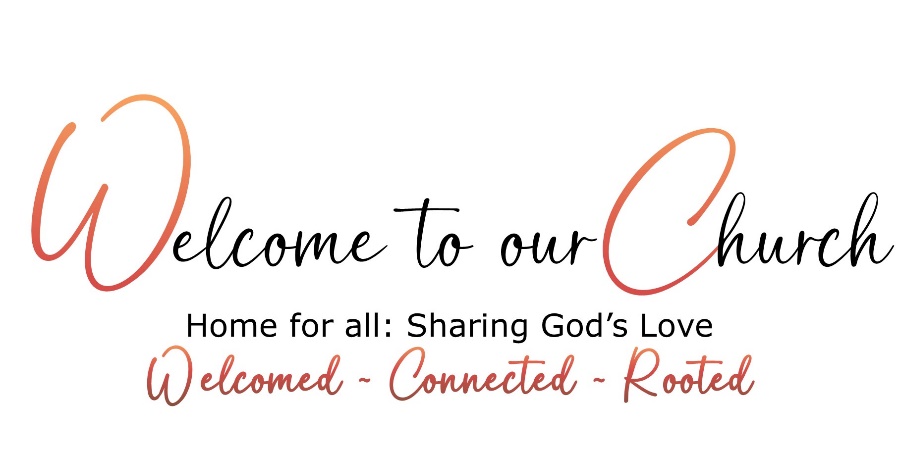 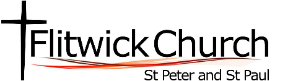 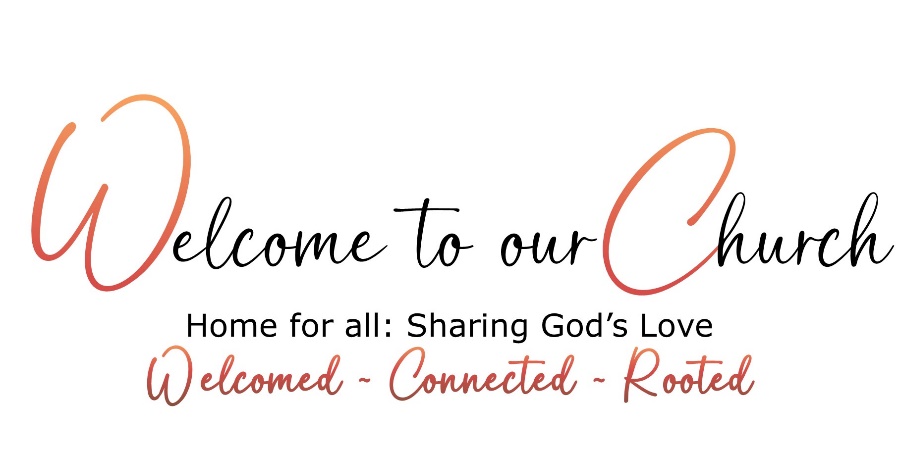 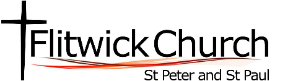 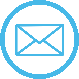 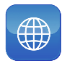 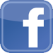 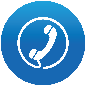 24th March 2024Palm Sunday** The Week Ahead ** Monday – Friday (excluding Wed)     9am    Morning Prayer in churchMonday10am  Little Fishes Toddler and Baby GroupWednesday10.00am	Holy Communion (with refreshments)Easter Sunday10.30am   All Together Service(Followed by Egg Hunt)Holy Week Services – See separate sheet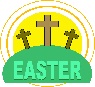 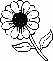 